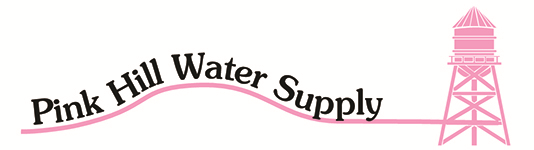 $150 Deposit. Due with Application 
RENTER SERVICE AGREEMENT INFORMATIONService Address ________________________________________________Applicant Name __________________________________________________ Applicant E-Mail _____________________________________Current Employer _________________________________________________Employer Phone ________________________________________________Applicant Phone ______________________________________Mailing Address _____________________________________City _________________________St _________ Zip_________ 
Driver’s License # ________________________(State)______ Co-Applicant Name________________________________________________Co-Applicant E-Mail _____________________________________Current Employer _________________________________________________Employer Phone _________________________________________________Co-Applicant Phone _____________________________________Emergency Contact Name ____________________________________________Phone ____________________________________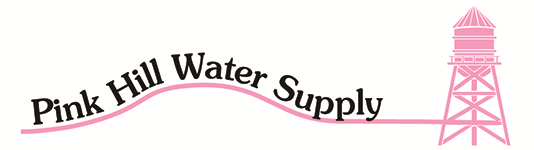                         UTILITY BILLING SERVICE AGREEMENT 

_____I understand the utility deposit in the amount of $150.00 must be paid in full at the time of application or service will not be established. The utility deposit cannot be paid out or added to the bill. The Utility Deposit cannot be paid online. 
_____I understand Service connections are done as time permits; someone must be present in the house/business in case of leaks, faucets left on or any other problems that may occur. 

_____I understand that I can pay via cash, check or credit/debit card* online, I can drop cash, check or money order in the drop box or I can pay online at the www.pinkhillwatersupply.com and doing so if I use a credit/debit card we will receive all payments the same business day and if I use an echeck that I realize it will take up to two (2) weeks for Pink Hill Water Supply to receive my payment. I can also request that my bill be drafted from my account on the 15th of each month by going online. * All credit/debit card payment are subject to a 3.5%+$1.00 fee, echeck $2.00 fee. 
_____I understand that late notices are mailed about the 17th day of the month. If payment is not received or a payment extension has not been established on or before the 15th day of each month, a $10.00 delinquent fee will be added on the 16th. Once services are disconnected, full payment of the delinquent bill and delinquent fee must be paid prior to service being continued. If service is disconnected a $50.00 reconnection fee will be added to delinquent bill._____I understand that if the property is vacated, with or without filling out the proper request, and there is an unpaid balance, Pink Hill Water Supply will apply the utility deposit to the account to satisfy the unpaid amount. If there is a remaining unpaid balance after the deposit has been applied, the customer will be billed at the last known address on file. If the balance is not paid within 30 days, the account will be turned over to a collection agency. However, if there is a credit due after the deposit has been applied, a refund will be mailed to the last known mailing address on file. 
_____I understand the water service will remain in my name and will be my financial responsibility until I sign a form requesting that service be discontinued. I understand that only the signers on this account can make changes to this account. 


Applicant Signature ______________________________________________ Co-Applicant Signature _____________________________________________